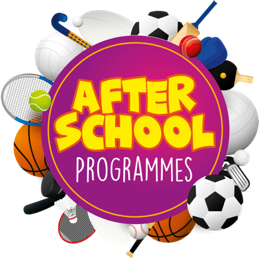 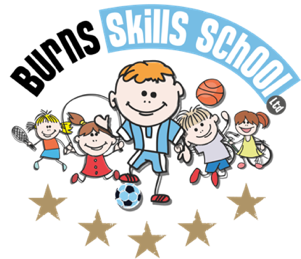 St Joseph’s  Primary School Meigh2nd Term                  Soccer                       Gymnastics                       Arts & Crafts                   Hip Hop Primary 1 – Primary 3 (2.00pm-3.00pm each week) Primary 4 – Primary 7 (3.00pm-4.00pm each week)To secure a place for your child you must make payment of £20.00 at our registration morning. Registration date & time: Wednesday 10th of January 8.30am-9.15amNumbers will be limited for each session! Note: The total cost of the term will be split into two payments. Once signed up you must pay both instalments. The first payment of £20.00 is due on registration and the second payment of £20.00 will be due in February.  All spaces are non-refundable. Payment options: CashThanks Aaron & Andrew Burns Skills School 